Chap InvitationalFriday September 1st, 2017Location: Southwest Metro Park4511 Hwy 71 E, Del Valle, TX 78617Packing List:Racing Shorts Racing singletrunning shoes & extra socks Racing spikes/flatsWater bottleExtra shirtDeparture Time:   TRAVEL OPTIONSFind own ride to the parkBus leaves at 3:45 from school.  You are responsible for making the bus as I will be at the meet setting up.- Please arrive at least 1:15 minutes before your race.  We will have a team camp set up when you arrive.  Please remember that traffic will be HORRIBLE so please plan accordingly.Races will be competed at the following times.  If an athlete has not finished by the allotted time they will be allowed to finish, but may not receive a finishing time.			6:30 - Freshmen Girls / Boys 2mi 	6:55 - JV Girls	             	2mi			7:20 - JV Boys 		 2mi			7:55 - Varsity Girls		 5K	8:25 - Varsity Boys		 5kCLEAN UP:All runners are expected to stay until the end of the meet to clean up.  The profits from this meet go to the girls program so it is important that you commit to making this meet a success. Directions: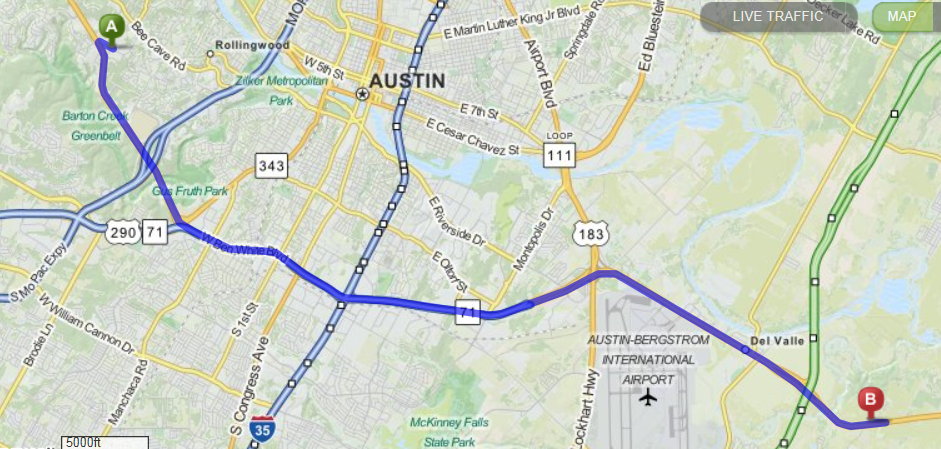 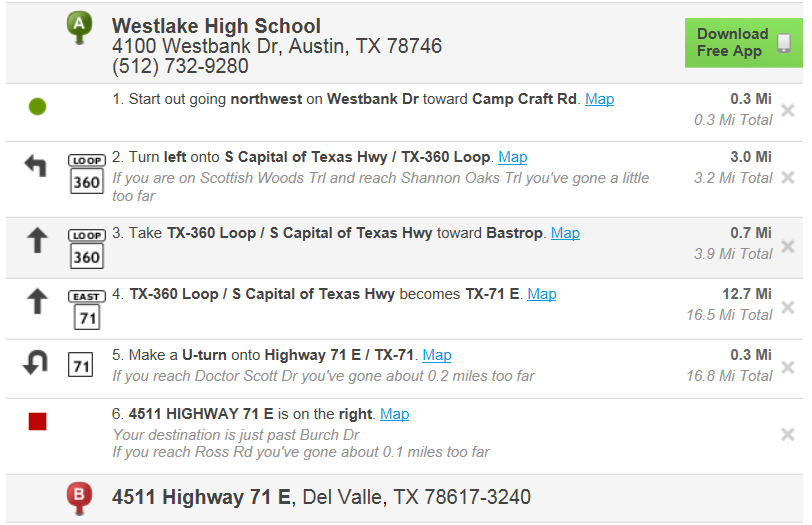 